Литература:1.  Толстой, А.Н. Аэлита. Гиперболоид инженера Гарина [Текст] /А. Толстой. – М.: Правда, 1986. – 448 с.2. Толстой, А.Н. Хождение по мукам [Текст] /А. Толстой. – М.: Худ., лит, 1987. – 352 с.3. Толстой, А.Н. День Петра [Текст] /А. Толстой. – Львов.: Вища., шк, 1988. – 183 с. 4.Толстой, А.Н. Избранное. В 2-х. т. [Текст] /А. Толстой. – Л.: Худ., лит, 1979.        Т.1. Повести и рассказы. 1909-1916/Вступ. статья  М. Отрадина, 632с.5.  Толстой, А.Н. Избранное. В 2-х. т. [Текст] /А. Толстой. – Л.: Худ., лит, 1979.        Т.2. Повести и рассказы. 1917-1944, 632с.6. Толстой, А.Н. Петр Первый [Текст] /А. Толстой. – М.: Правда, 1976. – 744 с.7. Толстой, А.Н. Повести и рассказы [Текст] /А. Толстой. – М.: Худ., лит, 1985. – 336 с.8. Толстой, А.Н. Похождения Невзорова, или Ибикус [Текст]:повести и рассказы /А. Толстой. – М.: Сов. Россия, 1989. – 256 с.9. Толстой, А.Н. Эмигранты [Текст] /А. Толстой. – М.: Правда, 1986. – 304 с.Наш адрес:ул. Энгельса, д. 21п. КрасногвардейскоеЦентральная районная библиотекаСоставила библиограф: Кубаткина, Е.МБУК «ЦБС»Красногвардейского р-на РКАлексей Николаевич Толстой – писатель многогранного таланта135 лет русскому писателю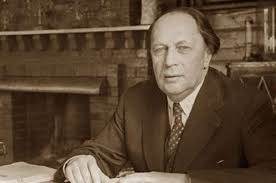 Жить стоит только ради фантастического будущего, великой и окончательной свободы, когда каждому человеку никто и ничто не мешает сознавать себя равновеликим всей вселенной. 
п. Красногвардейское 2018 гАлексей Толстой – русский и советский писатель из знаменитого графского рода Толстых – автор романов «Петр Первый», «Хождение по мукам», «Хлеб». Также его перу принадлежат научно-фантастические повести и рассказы.ДетствоРодился Алексей Николаевич Толстой 10 января 1883 года (29 декабря 1882 г. – по старому стилю) в семье Николая Александровича Толстого и Александры Леонтьевны Тургеневой. Образованием мальчика занимался приглашенный учитель.В 1897 г. семья Алексея Толстого переехала в Самару. Там юноша поступил в училище, а по его окончанию в 1901 г. уехал в Петербург, чтобы продолжить образование в Технологическом институте.Начало литературной деятельностиВ 1907 г., незадолго до защиты  диплома, Алексей внезапно принимает решение бросить институт, чтобы заняться литературой. Пробу пера в 1905 году, когда Толстой опубликовал несколько своих стихотворений в провинциальной газете, он посчитал большой удачей, поэтому решение бросить институт далось будущему писателю сравнительно легко. В том же 1907 году Толстой издал сборник стихотворений «Лирика», а в 1908 году журнал «Нева» опубликовал и прозу начинающего писателя Толстого – рассказ «Старая башня». В 1908 г. выходит его вторая книга стихов «За синими реками». Уже в Москве, куда в 1912 г. переехал писатель, он начал сотрудничество с «Русскими ведомостями», где печатал свою прозу малого жанра (в основном, рассказы и очерки) на постоянной основе.Когда началась Первая Мировая война, Толстой принял решение отправиться на фронт военным корреспондентом. В качестве журналиста во время войны писатель побывал в Англии и Франции.Годы эмиграцииФевральская революция вызвала у Толстого живой интерес к вопросам российской государственности. Это событие стало своеобразным толчком, после которого писатель серьезно занялся изучением петровской эпохи. Он долгое время проводил за изучением исторических архивов, изучая историю Петра Первого и живо интересуясь судьбами людей из его ближайшего окружения. А вот Октябрьский большевистский переворот Алексей Николаевич воспринял весьма негативно.В 1818 году в его прозе появляются исторические мотивы. Он пишет рассказы «День Петра» и «Наваждение». Даже в краткой биографии Алексея Николаевича Толстого стоит упомянуть, что впоследствии это увлечение временем Петра Великого, все знания, полученные об этой великой эпохе перемен, выльются в замечательный исторический роман «Петр Первый».Осенью того же 1918 года автор уехал в Одессу, а оттуда отправился в Париж, а затем в Берлин. За годы эмиграции Толстой написал «Детство Никиты» (1920 г.).В следующие два года свет увидели еще три книги автора: фантастический по содержанию роман «Аэлита», повесть «Черная пятница» и «Рукопись, найденная под кроватью». К жанру фантастики автор также вернулся в книге «Гиперболоид инженера Гарина».Но настоящим бестселлером стала книга «Золотой ключик», которая рассказывала об увлекательных приключениях деревянного мальчика Буратино (ее рекомендуют для внеклассного чтения ученикам 5 класса, но сказка наверняка подойдет и для начальной школы). Сказочная повесть была написана по мотивам книги «Пиноккио» итальянского автора Карло Коллоди. Находясь в эмиграции, Толстой начал работать над трилогией «Хождение по мукам», которая станет самым важным произведением в жизни писателя.Возвращение в СССРПосле эмиграции старые друзья отвернулись от Толстого, но в Берлине, в 1922 г. он приобрел нового друга – Максима Горького, с которым познакомился, когда последний приезжал в Германию. Год спустя, в 1923 г. Алексей Николаевич принял решение вернуться на Родину. Здесь он продолжил работу над трилогией «Хождение по мукам» («Сестры», «Восемнадцатый год», «Хмурое небо»). Тематически к трилогии примыкает и повесть «Хлеб», написанная в 1937 году, которую считают самым неудачным произведением. В нем он исказил историческую истину, лживо описал личность Сталина и события кровавого и голодного времени. Из-за этой лицемерной пропаганды не могли не пострадать историческая правда, нравственные традиции и само творчество писателя. Толстой  как гражданин и Толстой как художник – это два разных человека. Конечно же, он видел, как гибнут от сталинских репрессий его знакомые и друзья, но ни разу ни одному не оказал никакой помощи, хотя был близок к Сталину и обласкан властью. Он попросту игнорировал просьбы о помощи.23 декабря 1945 года писатель умер от злокачественной опухоли легких.